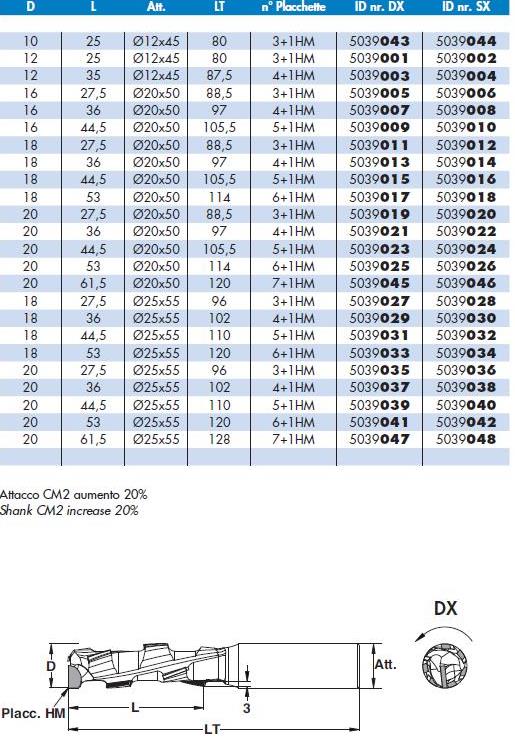 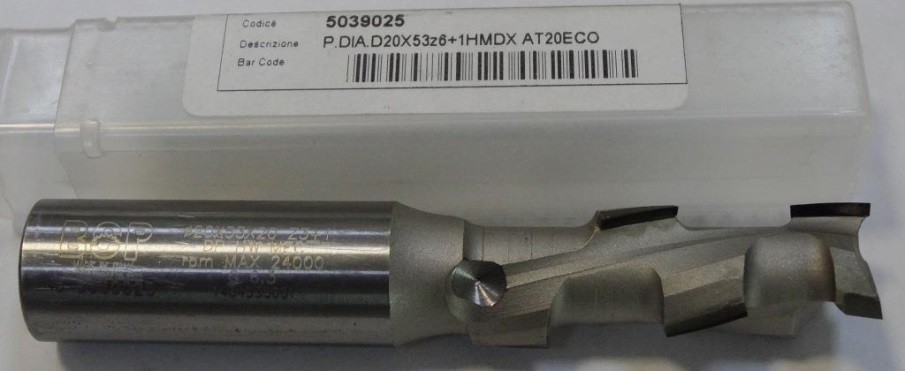 Код из 1САртикулНаименоваие/ Бренд/ПоставщикТехнические характеристикиГабаритыД*Ш*В,ммМасса,грМатериалМесто установки/НазначениеF00200455039025PCD концевая пазово-обгонная фреза D20x53 хв 20, Z=1(6)+1HM, DX (econom) (BSP)D20x53 хв 20, Z=1(6)+1HM1000металлФрезеры с ЧПУ иобрабат. центра /фрезерованиеF00200455039025D20x53 хв 20, Z=1(6)+1HM1000металлФрезеры с ЧПУ иобрабат. центра /фрезерованиеF00200455039025D20x53 хв 20, Z=1(6)+1HM1000металлФрезеры с ЧПУ иобрабат. центра /фрезерование